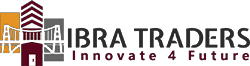 Applicant’s Name:APPLICATION FORMDate:Position Applied for:    	 Email Address:Phone: Address:Signature of Applicant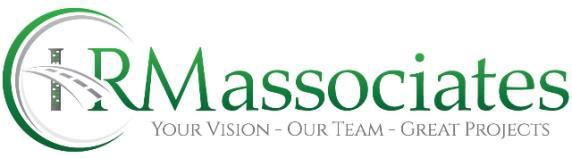 Attach your updated CV, one photocopy of applicant’s NIC, and one photocopy of each of the Experience Certificates (if applicable) along with this form.EDUCATIONEDUCATIONEDUCATIONEDUCATIONEDUCATIONSr. No.DegreeYear of PassingGrade/DivisionUniversity/Board12345EMPLOYMENT HISTORYEMPLOYMENT HISTORYEMPLOYMENT HISTORYEMPLOYMENT HISTORYEMPLOYMENT HISTORYSr. No.OrganizationJob TitleStart DateEnd Date12345LANGUAGESLANGUAGESLANGUAGESLANGUAGESLANGUAGESSr. No.LanguageSpeakWriteRead1English234REFERNCESREFERNCESREFERNCESREFERNCESSr. No.NameRelationContact123GENERIC QUESTIONSGENERIC QUESTIONS1.	Why are you seeking new employment? (Are they ambitious or just greedy?)2.	Why should we hire you?3.	What are your salary expectations?4.	What do you consider important in a job, and why? (Can you fulfill the applicant’s needs?)5.	Why do you want this job?(Are they enthusiastic about this position or just wanting a change?)6.	What are your strengths? (How will this help you?)7.	Tell me something about yourself (Do they have positive self-esteem?)8.	What kind of people do you find most difficult to work with? (Will they fit into the team?)9.	What are the major responsibilities in your present job?(How similar are they to the position?)10.	How would your last employer describe you? (Especially if they are a referee)11.	Are there any health problems that we should know about?12.	Any other information you want to share with us?